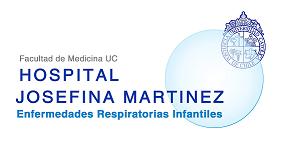 REGISTROACTIVIDAD DE INVESTIGACIÓN Y DE DIFUSIÓN CIENTÍFICAHOSPITAL JOSEFINA MARTÍNEZAÑO 2016Comité de Investigación:Dra. Salesa Barja, Klgo. Gregory Villarroel. Klgo. Yorschua JalilTrabajos presentados en Congresos / JornadasLe Roy C, Sepúlveda C, Guzmán ML, Olivares M, Figueroa MJ, Barja S. Riesgo cardiovascular en niños y adolescentes con parálisis cerebral. VIII Jornadas de Investigación UDA-CASR. Diciembre 2016.Angulo D, Bustos E, Sánchez A, Barja S. Rehabilitación de la alimentación por vía oral en niños con enfermedades respiratorias crónicas y nutrición enteral prolongada”. VIII Jornadas de Investigación UDA-CASR. Diciembre 2016.Astudillo C. Moya A. Villarroel G. Farias P. Mendez M. Hallazgos de fibrobroncoscopía en pacientes con TQT: 9 años de experiencia en un centro de referencia. ERS International Congress, 3-7 de septiembre 2016. London, United Kingdom.Villarroel G, Faundez M, Jalil Y., Sepulveda N, Astudillo C., Mendez M. Impacto de un programa de entrenamiento sobre trotadora en pacientes pediatricos con enfermedades respiratorias crónica. XII Congreso de Neumología Pediátrica Santiago 13,14 y 15 de octubre 2016 Villarroel G, Faundez M, Jalil Y., Sepulveda N, Astudillo C., Mendez M. Impacto de un programa de entrenamiento sobre trotadora en pacientes pediatricos con enfermedades respiratorias crónica. 49° Congreso Chileno de Enfermedades respiratorias. Viña del Mar 9-12 de noviembre 2016. Astudillo C. Moya A. Villarroel G. Farias P. Mendez M. Hallazgos de fibroboncoscopía en pacientes con TQT: 9 años de experiencia en un centro de referencia. 49° Congreso Chileno de Enfermedades respiratorias. Viña del Mar 9-12 de noviembre 2016.Villarroel G, Faundez M, Jalil Y, Sepulveda N, Astudillo C. Muñoz C., Impacto de un programa de entrenamiento en trotadora sobre el desempeño del test de marcha de 6 minutos en pacientes pediátricos con enfermedades respiratoria crónicas. III Congreso de Kinesiología Cardio Respiratoria. VIII Simposio Chileno de Terapia Respiratoria. Santiago, Chile. 28-30 Junio 2016.Villarroel G, Faundez M, Jalil Y., Sepulveda N, Astudillo C., Mendez M. Impacto de un programa de entrenamiento sobre trotadora en pacientes pediátricos con enfermedades respiratorias crónica. VIII Jornadas de Investigación UDA-CASR 2016.Guajardo C., Villarroel G., Ventilación Mecánica No Invasiva ambulatoria para el tratamiento de la hipercapnia crónica en pacientes con EPOC avanzada. III Congreso de Kinesiología Cardio Respiratoria. VIII Simposio Chileno de Terapia Respiratoria. Santiago, Chile. 28-30 Junio 2016Guajardo C., Villarroel G., Ventilación Mecánica No Invasiva ambulatoria para el tratamiento de la hipercapnia crónica en pacientes con EPOC avanzada. VII Congreso de Kinesiología Intensiva, Congreso Sociedad Chilena de Medicina Intensiva. Noviembre 2016.Publicaciones en revistas científicasBarja S, Pérez R. Clinical assessment underestimates fat mass and overestimates resting energy expenditure in children with neuromuscular diseases. Clinical Nutrition ESPEN. 2016; 15:1-5. http://dx.doi.org/10.1016/j.clnesp.2016.03.079Angulo D, Bustos E, Sánchez A, Barja S. “Rehabilitación de la alimentación por vía oral en niños con enfermedades respiratorias crónicas y nutrición enteral prolongada”. Nutr Hosp. 2016; 33 (4): 765-770.  DOI: http://dx.doi.org/10.20960/nh.368.Flores C JC, Lizama C M, Rodríguez Z N, Ávalos A E, Galanti M D, Barja Y S, Becerra F C, Sanhueza S C. Cabezas T A, Orellana W J, Zillmann G G, Antilef GR, Cox M A. Valle M M, Vargas C N y Comité NANEAS, Sociedad Chilena de Pediatría. Modelo de atención y clasificación de «Niños y adolescentes con necesidades especiales de atención en salud-NANEAS»: recomendaciones del Comité NANEAS de la Sociedad Chilena de Pediatría. Rev Chil Pediatr. 2016 May-Jun; 87 (3):224-32. doi: 10.1016/j.rchipe.2016.03.005.Rev chil enf respir 2016; 32 (2): 100-112. Consenso chileno SER- SOCHINEP para el manejo del asma severo. Herrera A, Abara S, Alvarez C, Astudillo C et al. Rev chil enf respir 2016; 32 (3): 149-154. Las nebulizaciones con solución salina hipertónica al 5% disminuyen las exacerbaciones respiratorias en pacientes pediátricos traqueostomizados. Astudillo C, Villarroel G, Paul MA, Trincado V, Barañao P y Mendez M. Neumol Pediatr 2016; 11 (3): 114 – 131. Guías de Rehabilitación Respiratoria en niños con enfermedades respiratorias crónicas: Actualización 2016. Torres-Castro R., Zenteno D., Rodriguez-Nuñez I, Villarroel G.Libros – capítulos de librosBarja S. Nutrición en enfermedades crónicas respiratorias infantiles. Capítulo 57. Pág. 559-570. En: Enfermedades Respiratorias del Niño. 2a Edición. Editores: Bertrand P, Sánchez I. Ediciones Universidad Católica de Chile. Agosto 2016.Astudillo C. Méndez M. Barañao P. Ventilación invasiva crónica. Capítulo 68 Pág.675-681 En: Enfermedades Respiratorias del Niño. 2a Edición. Editores: Bertrand P, Sánchez I. Ediciones Universidad Católica de Chile. Agosto 2016.Méndez M. Astudillo C. Hospitalización crónica por enfermedades respiratorias. Capítulo 65 Pág. 649-654 En: Enfermedades Respiratorias del Niño. 2a Edición. Editores: Bertrand P, Sánchez I. Ediciones Universidad Católica de Chile. Agosto 2016.Zamorano A. Astudillo C. Oxigenoterapia. Capítulo 66 Pág.655-662 En: Enfermedades Respiratorias del Niño. 2a Edición. Editores: Bertrand P, Sánchez I. Ediciones Universidad Católica de Chile. Agosto 2016.Otras publicacionesBarja S, Muñoz C, Cancino N, Núñez A, Ubilla M, Sylleros R, Riveros R, Rosas R. Estímulo audiovisual: mejor calidad de vida para niños con limitaciones motoras. Revista Diálogos 2016. Año5, (11):22-25.Participación docente en cursos y congresosBarja S. Obesidad, Síndrome Metabólico y Asma. 35°Jornadas de Otoño. Sociedad Chilena de Enfermedades Respiratorias. Complejo Rosa Agustina de Olmué, 8 y 9 abril del 2016.Barja S. Dislipidemias en el niño: ¿A quiénes tratar y cómo tratar? XI Jornadas de Nutrición Clínica, Obesidad y Metabolismo. Grandes problemas metabólico-nutricionales: La traslación desde el niño al adulto. Santiago, Centro de Extensión PUC 19 y 20 mayo 2016.Barja S. Participación en el Diplomado Cuidado Integral de NANEAS, SOCHIPE. 11 abril a 1 de octubre 2016. Clase 21. Nutrición y evaluación del estado nutricional.Astudillo C. Docente y coordinador de 35° Jornadas de Otoño. Enfermedades bronquiales obstructivas en el niño y en el adulto. Olmúe, 8 y 9 abril 2016.Astudillo C. Docente. 49° Congreso Chileno de Enfermedades respiratorias. Viña del Mar 9-12 de noviembre 2016. Astudillo C. Docente. Insuficiencia respiratoria crónica. Manejo e indicación de oxigenoterapia. En el curso on-line: enfermedades respiratorias pediátricas, realizado entre el 2 de mayo y 11 de octubre de 2016. SOCHIPE.Astudillo C. Docente. Actividad física en el niño asmático y con rinitis alérgica. En el curso on-line: actividad física, deporte y salud en pediatría, realizado entre el 5 de septiembre y 21 de octubre de 2016. SOCHIPE.Moscoso G. Expositor Trastornos respiratorios del sueño en el paciente pediátrico crónico.  5ª Jornada de Sociedad Científica de Estudiantes de Kinesiología. Universidad Católica Silva Henríquez. Junio 2016Miranda M. Expositor tema: Abordaje Kinésico en el Paciente traqueostomizado pediátrico. 5ª Jornada de Sociedad Científica de Estudiantes de Kinesiología. Universidad Católica Silva Henríquez. Junio 2016Ibáñez N. Expositor tema: Rehabilitación Pulmonar en el Niño. 5ª Jornada de Sociedad Científica de Estudiantes de Kinesiología. Universidad Católica Silva Henríquez. Junio 2016 Villarroel G. Docente. Evaluación de la Fuerza y Resistencia de los músculos respiratorios. III Curso de Manejo Kinésico Integral del paciente con vía aérea Artificial. Universidad de las Américas.  Julio 2016.  Jalil Y. Docente. Aerosolterapia en Ventilación Mecánica. Asistencia de Tos. III Curso de Manejo Kinésico Integral del paciente con vía aérea Artificial. Universidad de las Américas. Julio 2016Ibañez N. Docente. Traqueotomías y Válvulas de Fonación. III Curso de Manejo Kinésico Integral del paciente con vía aérea Artificial. Universidad de las Américas. Temas: Instalación de la Ventilación Mecánica No Invasiva. Julio 2016Jalil Y. Docente. Inmovilismo. Movilización Precoz. Manejo de vía aérea artificial. Rehabilitación del paciente con weaning dificultoso. II curso de cuidados kinésicos en la Unidad de paciente Clínico. Pontificia Universidad Católica de Valparaiso. Enero 2016Jalil Y. Válvulas de Fonación. Manejo del Paciente con traqueostomía. Segundo curso Manejo agudo y crónico del paciente con via aérea artificial. Diciembre 2016Jalil Y. Movilización temprana del paciente crítico. Cuarta Jornada para TENS en UPC. Clínica Bicentenario. Octubre 2016Moscoso G. Protocolo de decanulación. I Jornadas de Kinesiología Intensiva Pediátrica. Rancagua. Noviembre 2016Moscoso G. Docente. Trastornos respiratorios del Sueño. Diplomado en Kinesioterapia Respiratoria Aplicada 2016. Facultad de Medicina. Pontificia Universidad Católica de Chile.Villarroel G. Docente. Entrenamiento en Enfermedades Respiratorias Pediátricas. Magister de Fisiología Clínica del Ejercicio.  Facultad de Ciencias. Universidad Mayor. 01 de Octubre 2016Villarroel G. Docente. Evaluación de la Fuerza y Resistencia de los músculos respiratorios. Diplomado en Kinesioterapia Respiratoria Aplicada 2016. Facultad de Medicina. Pontificia Universidad Católica de Chile.Villarroel G. Docente. Entrenamiento de la Musculatura respiratoria. Diplomado en Kinesioterapia Respiratoria Aplicada 2016. Facultad de Medicina. Pontificia Universidad Católica de Chile.Sánchez A. Expositor en el  1° Curso Internacional de disfagia y dificultades de alimentación en la sociedad chilena de pediatría, como ponente del tema “Ontogenia de la deglución-respiración”. Mayo 2016Sánchez A. Expositor invitado a curso “Evaluación clínica de la deglución en la población pediátrica” como ponente del tema “Evaluación de la deglución en niños traqueostomizados”. Junio 2016Sánchez A. Expositor en la 1° Curso de intervención de la deglución en niños, como ponente “Antes de entrar a la boca: desensibilización a la alimentación”. 15 de octubre 2016.Sánchez A. Expositor en el 1° Congreso Chileno de Fonoaudiología Pediátrica como ponente del tema “Tratamiento fonoaudiológico en la sialorrea”. 19 de noviembre 2016.Otras actividades de extensión Astudillo C. Secretaria Fundación SER Chile. Miembro comisión de asma pediátrica SER – SOCHINEP. Miembro Comité de medicina del deporte y actividad física SOCHIPE.Barañao P. Clase de difusión carrera Kinesiología 2016. Alumnos 3º y 4º medio colegio San Ignacio el Bosque. Octubre 2016.